Конспект НОД «Познание» в старшей группе на тему:конструирование из бумаги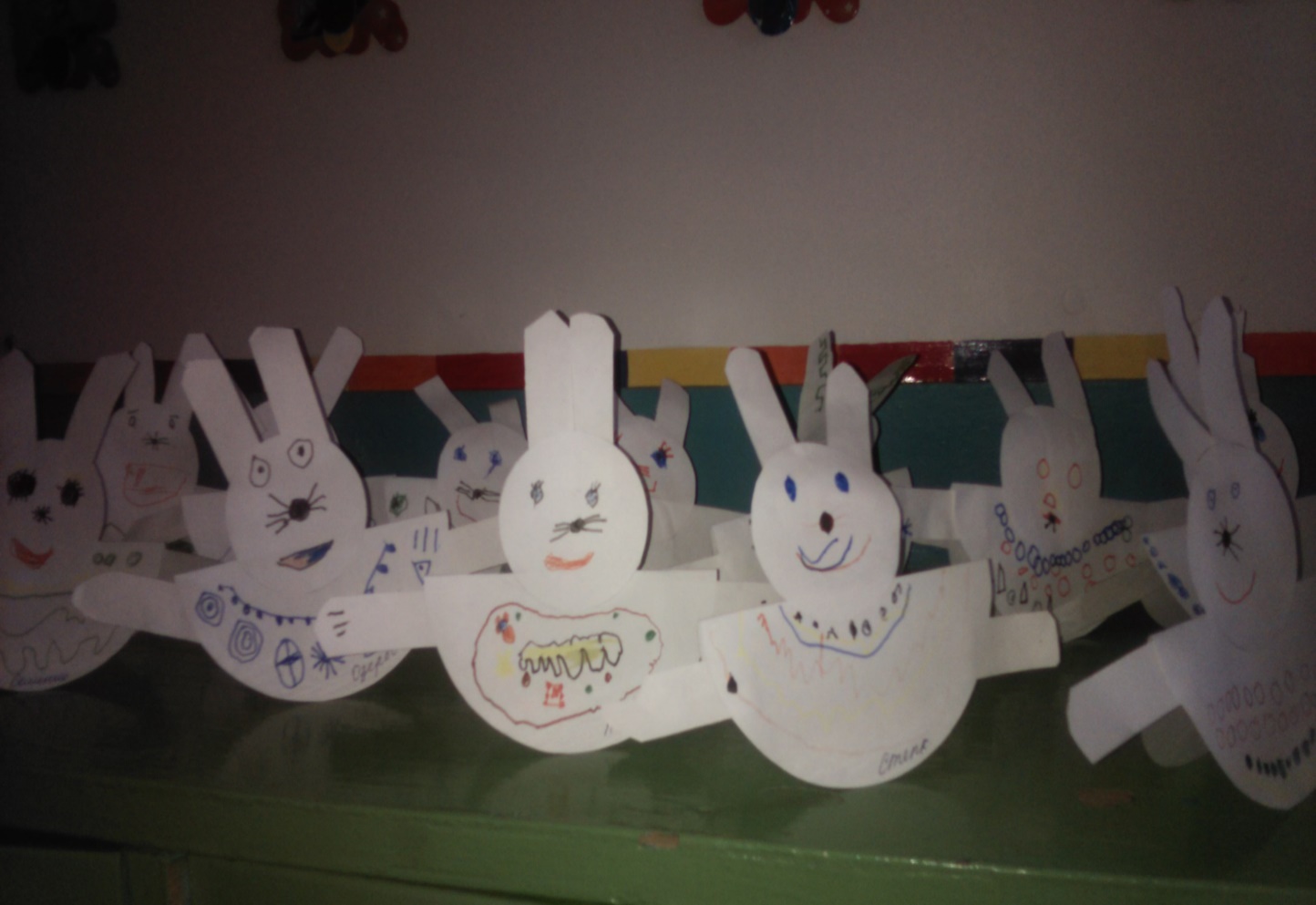                                                                                            ПОДГОТОВИЛА:                                                                                           ВОСПИТАТЕЛЬ                                                                                           КУПРЮШКИНА Г.Н.Программное содержание:Закреплять навыки складывания листа бумаги в разных направлениях, проглаживая сгибы.Воспитывать усидчивость.Развивать внимательность, мелкую моторику рук.Материал: иллюстрации с изображением зайца; 2 бумажных круга разных размеров (голова и туловище); 4 прямоугольника (руки и уши); фломастеры, клей, салфетки, кисть, клеёнки.Ход НОД:- Дети, утром в группу пришло письмо, но не написано от кого. Зато есть загадка. Попробуйте её отгадать.Длинноухий очень ловко,Он грызёт морковку.И от волка и лисыБыстро прячется в кусты.Кто ж такой он?Зимой - белый, летом – серый.Он, скажите, вам знаком?Дети: да!- Кто же это?Дети: заяц.- Хотите знать, что написал вам заяц?Воспитатель читает письмо.«Здравствуйте, дорогие дети. Зовут меня Тим, я хочу вам рассказать про себя. Живу в лесу, на полях. Я отличный бегун, бегаю очень быстро. Когда чувствую опасность, сразу убегаю. Днём зайцам опасно бегать по лесу – я сижу в норе. А к вечеру выхожу из своего укрытия поесть и побегать вволю. Я травоядное животное. Летом питаюсь травой, зимой – корой деревьев, тонкими веточками осины, берёзы, различными ягодами, семенами. Зимой я меняю свою серую шубку на белую, чтобы меня не заметили хищники. Вот, ребята, и всё. Тим.»- Дети, давайте сделаем Тиму друзей. Как вы думаете, из чего мы будем делать? (ответы детей)- Правильно, из бумаги. Но сначала давайте погреемся.Физкультминутка.ЗайкаЗайка по лесу скакал,(руки перед грудью)Зайка корм себе искал.(мелкие подскоки на двух ногах)Вдруг у зайки на макушкеПоднялись, как стрелки, ушки(указательным и средним разведенными пальцами изображают ушки)Шорох тихий раздается:Кто-то по лесу крадется.(пугливо оглядывается)Зайка путает следы,Убегает от беды.Прыгнул вбок и обернулся,(скачет, бежит по кругу и петляет, затем большой прыжок в сторону)И под кустиком свернулся,Словно беленький клубок –Чтоб найти никто не смог.(свернулся в клубок).А теперь приступим к работе.Берём большой круг, складываем его пополам.На сложенный пополам круг приклеиваем на линию сгиба круг поменьше.Обрезаем у прямоугольников углы и приклеиваем уши и лапки.Затем дорисовываем недостающие элементы и украшаем рубашку зайца.- Молодцы, дети! Посмотрите сколько мы сделали Тиму друзей!(выставка работ)